Сумська міська радаВиконавчий комітетРІШЕННЯвід  20.03.2018  №  169Відповідно до Порядку ведення обліку дітей шкільного віку та учнів, затвердженого постановою Кабінету Міністрів України від 13.09.2017 року            № 684, з метою забезпечення здобуття загальної середньої освіти усіма дітьми шкільного віку, які проживають на території міста Суми, відповідно до підпункту 4 пункту «б» статті 32, керуючись частиною 1 статті 52 Закону України «Про місцеве самоврядування в Україні», виконавчий комітет Сумської міської ради ВИРІШИВ:1. Визначити управління освіти і науки Сумської міської ради відповідальним за створення і постійне оновлення реєстру даних про дітей шкільного віку від 6 до 18 років, які проживають на території міста Суми.2. Закріпити територію обслуговування за закладами загальної середньої освіти, що належать до комунальної форми власності (крім закладів загальної середньої освіти, зарахування до яких здійснюється виключно за результатами конкурсного відбору або за направленням в установленому порядку)  згідно з додатком.3. Управлінню освіти і науки Сумської міської ради (Данильченко А.М.):3.1. Вносити до реєстру персональні дані дитини шкільного віку: прізвище, ім’я та по батькові (за наявності), дата народження, місце проживання чи перебування, місце навчання (заклад освіти), форма навчання та належність до категорії осіб з особливими освітніми потребами.3.2. Видаляти з реєстру дані дитини шкільного віку у разі: досягнення нею повноліття; здобуття нею повної загальної середньої освіти; наявності письмово підтвердженої інформації про взяття її на облік (включення до реєстру) на території іншої адміністративно-територіальної одиниці;              вибуття на постійне місце проживання за межі України (з припиненням здобуття загальної середньої освіти в Україні).3.3. Використовувати для створення та оновлення реєстру отримані дані, у тому числі з інших реєстрів або баз даних.3.4. Здійснювати протягом 10 робочих днів з дня отримання даних їх обробку, у тому числі звіряти їх з даними реєстру та у разі потреби вносить до нього відповідні зміни і доповнення.3.5. Вносити дані до реєстру відповідно до письмової заяви батьків (одного з батьків) дитини шкільного віку чи інших законних представників або її сканованої копії у разі її подання управлінню освіти і науки Сумської міської ради.3.6. Надавати протягом п’яти робочих днів з дня встановлення факту відсутності інформації про місце навчання (заклад освіти) дитини шкільного віку, дані якої наявні в реєстрі, сектору ювенальної превенції Сумського відділу поліції ГУНП України в Сумській області (Сілін В.В.), службі у справах дітей Сумської міської ради (Подопригора В.В.) для провадження діяльності відповідно до законодавства, пов’язаної із захистом права дитини на здобуття загальної середньої освіти.3.7. Складати та подавати на підставі даних реєстру статистичний звіт про кількість дітей шкільного віку за формою та у порядку, затвердженому Міністерством освіти і науки.4. Керівникам закладів освіти всіх типів та форм власності, які розташовані на території міста Суми:4.1. Вести облік учнів та надавати щороку не пізніше 15 вересня управлінню освіти і науки Сумської міської ради дані про всіх учнів, які зараховані.4.2. Здійснювати облік дітей шкільного віку та учнів щодо зарахування, переведення, відрахування із  закладу освіти. 4.2.1. Подавати не пізніше 15 числа наступного місяця  управлінню освіти і науки Сумської міської ради дані про учнів, які переведенні до іншого закладу освіти або відраховані з нього, зазначаючи місце продовження здобуття  ним загальної середньої освіти  (заклад освіти). 4.2.2. Забезпечити інформування не пізніше 15 числа наступного місяця з моменту зарахування учня, який здобував загальну середню освіту в закладах освіти інших адміністративно-територіальних одиниць, уповноваженого органу адміністративно-територіальної одиниці, на території якої розташовано заклад  освіти, у якому учень здобував загальну середню освіту.4.3. Невідкладно повідомляти Сектор ювенальної превенції Сумського відділу поліції ГУНП України в Сумській області, службу у справах дітей Сумської міської ради у разі відсутності учня на навчальних заняттях протягом 10 робочих днів підряд з невідомих або без поважних причин.5. Сектору ювенальної превенції Сумського відділу поліції ГУНП України в Сумській області (Сілін В.В.), службі у справах дітей Сумської міської ради (Подопригора В.В.) у випадку отримання повідомлень щодо порушень прав дитини на здобуття загальної середньої освіти проваджувати діяльність відповідно до чинного законодавства України.6. Структурним підрозділам Сумської міської ради, житлово-експлуатаційним організаціям, закладам освіти усіх типів та форм власності надавати інформацію про дітей шкільного віку за вимогою управління освіти і науки Сумської міської ради. 7. Вважати таким, що втратило чинність рішення виконавчого комітету Сумської міської ради від 21.02.2017 року № 83 «Про організацію обліку дітей і підлітків шкільного віку».8. Організацію виконання цього рішення покласти на заступника міського голови з питань діяльності виконавчих органів ради Мотречко В.В..В.о. міського голови з виконавчої роботи                                                                         В.В. ВойтенкоДанильченко А.М. 32-78-05  Розіслати: Данильченко А.М., Мотречко В.В., Подопригора В.В., Стрижова А.В., Карабута П.І.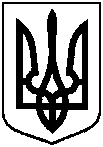 Про ведення обліку дітей шкільного віку та учнів у м. Суми